III Региональный чемпионат по профессиональному                            мастерству среди инвалидов и лиц с ограниченными возможностями здоровья «Абилимпикс» 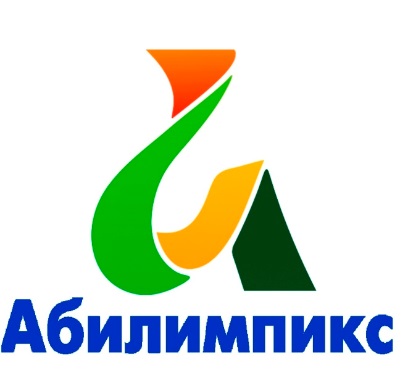 в Пензенской области 2018Протокол распределенияролей экспертов на площадкеПо компетенции «______________________________»                                                                                                          “___” _______2018г.Главный эксперт                                                                     /__________/№ п\пФ.И.О.                      экспертаГод рожденияРоль                                           экспертаПодпись            эксперта1Заместитель главного эксперта2Технический эксперт3Эксперт по ТБ 4Эксперт времени5Эксперт по ОТ